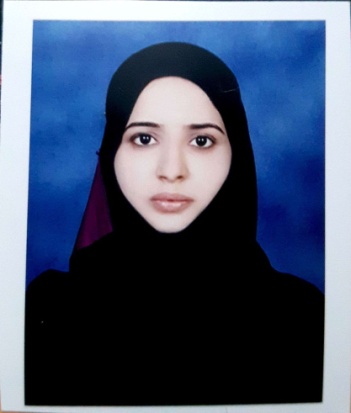 NAME:                                    AFREEN E-mail:       AFREEN.334661@2freemail.com 	OBJECTIVE To gain experience in the field of accounting and also utilize my skills, in order to increase productivity of organization and individual growth.ACADEMIC PROFILE Comprehensive problem solving abilities. Good verbal and written communication skills. Willingness to learn, team facilitator and a hard worker. AL TRAIN Thorough knowledge of Accounting. Ability to deal with people diplomatically.DEPARTMENT COVEREDAccountantComputer OperatorUnderwriterAssistant AccountantWORK EXPERIANCENearly Two year worked as an Accountant and Underwriter in Star Health and Allied Insurance Company Ltd, Udupi.Rules & responsibilitiesCustomer RelationshipResponsible for achieving & exceeding the customer satisfaction score. Responsible for the property in the work areaPERSONAL DETAILS	NTBSGDCDate of Birth             		:   25-09-1990Sex                             		:    FemaleMarital status			:    MarriedNationality                                       :    INDIANMother Tongue        		:    UrduLanguages   		:    Kannada, Hindi, English (to Read, Write, Speak), Tulu.DECLARATIONI hereby declare that all the above facts are true to the best of my knowledge and I will be responsible for any discrepancy.)COURSEYEARSINSTITUTION/BOARDSAGGREGATEB.COM 3RD YEAR2015-16KSOU, MYSORE 65%B.COM  2ND  YEAR2012-13KSOU, MYSORE70%B.COM 1ST YEAR2011-12KSOU, MYSORE60%P.U.C2007-08PPC ADMAR  80%S.S.L.C2006SARASWATHI MANDIRA HIGHSCHOOL UCHILA. 80%COMPUTER TEACHER TRAINING COURSE(DTP,PHOTOSHOP,TALLY ETC)2011MANIPAL EDUCATIONAL ACADEMY, UDUPIA+